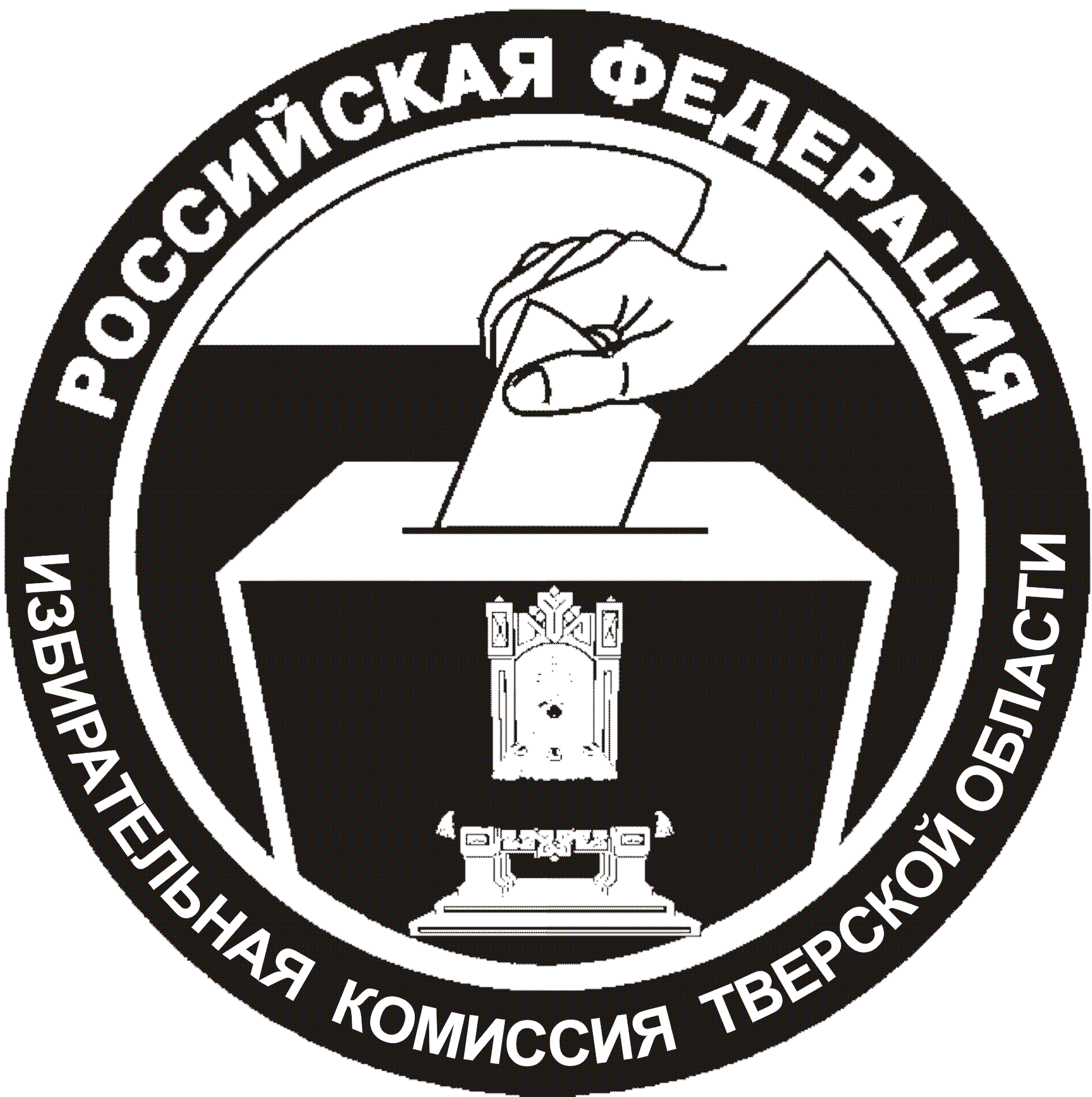 ИЗБИРАТЕЛЬНАЯ КОМИССИЯ ТВЕРСКОЙ ОБЛАСТИПОСТАНОВЛЕНИЕОб областном конкурсе «Наш выбор – будущее России!» на лучший плакат, рисунок, литературную и творческую работыВ соответствии со Сводным планом основных мероприятий по повышению правовой культуры избирателей (участников референдума) и обучению организаторов выборов и референдумов в Тверской области на 2015 год, утвержденным постановлением избирательной комиссии Тверской области от 27.01.2015 №143/1539-5 (с изменениями, внесенными постановлениями избирательной комиссии Тверской области от 15.04.15 №148/1684-5, от 08.06.2015 №151/1721-5, от.08.07.2015 №152/1744-5), Планом работы избирательной комиссии Тверской области на июль-декабрь 2015 года, утвержденным постановлением избирательной комиссии Тверской области от 08.07.2015 № 152/1738-5, на основании статьи 19 Избирательного кодекса Тверской области от 07.04.2003 №20-ЗО избирательная комиссия Тверской области постановляет:С 01 сентября 2015 года по 17 мая 2016 года провести областной конкурс «Наш выбор – будущее России!» на лучший плакат, рисунок, литературную и творческую работы среди учащихся общеобразовательных школ (далее – Конкурс).Утвердить Положение о Конкурсе (прилагается).Произвести расходы по организации Конкурса и поощрению победителей за счет средств, выделенных на повышение правовой культуры избирателей (участников референдума) и обучение организаторов выборов и референдумов в 2016 году.Направить настоящее постановление в территориальные избирательные комиссии Тверской области, Министерство образования Тверской области.Направить настоящее постановление для опубликования в газету «Тверская жизнь».Разместить настоящее постановление на сайтах избирательной комиссии Тверской области в информационно-телекоммуникационной сети «Интернет».ПОЛОЖЕНИЕоб областном конкурсе «Наш выбор – будущее России!» на лучший плакат, рисунок, литературную и творческую работы (далее - Положение)1.  Общие положения1.1.	Областной конкурс «Наш выбор – будущее России!» на лучший плакат, рисунок, литературную и творческую работы (далее – Конкурс) проводится среди воспитанников и учащихся образовательных учреждений Тверской области в возрасте от 5 до 18 лет.1.2.	Конкурс проводится с целью повышения правовой культуры будущих избирателей, выявления и развития у обучающихся творческих способностей, расширения знаний и представлений об избирательном праве, привлечения внимания и интереса общественности к выборам, повышения уровня активности избирателей. Распространение и популяризация творческих работ, ставших лучшими по итогам Конкурса.1.3.	Сроки проведения Конкурса: с 01 сентября 2015 года по 17 мая 2016 года.1.4.	Организационное обеспечение Конкурса осуществляют избирательная комиссия Тверской области совместно с Министерством образования Тверской области, в муниципальных образованиях Тверской области - территориальные избирательные комиссии совместно с органами управления образованием.2.  Условия Конкурса2.1.	Для участия в Конкурсе авторам необходимо подготовить и прислать работу, соответствующую заявленной тематике конкурса по одной из трех номинаций конкурса: - плакат, рисунок;- литературная работа;- творческая работа. 2.2	Работы, содержащие признаки агитации в пользу или против какого-либо кандидата или партии, не рассматриваются.2.3.	Требования к оформлению работ, представленных в соответствующих номинациях:- плакаты или рисунки, выполненные в любой технике: графика, гуашь, пастель, масло, цветные карандаши, фломастеры, компьютерная графика, смешанные техники и т.д. Рисунок предполагает плоский формат, не менее формата А4. Формат плаката от А3 (297 x 420 мм.) до А1 (594 x 841 мм.);- литературные работы: сочинения, эссе, сказки, стихи и так далее в отпечатанном и сброшюрованном виде на листах формата А4. Объем сочинения не должен превышать двух машинописных листов;- творческие работы: различные виды рукоделия и поделок, выполненные в разных стилях и технике декоративно – прикладного искусства.2.4.	На титульном листе литературной работы должны быть указаны наименование, почтовый адрес образовательного учреждения, тема работы, данные об авторе - фамилия, имя; класс (группа), возраст, а также фамилия, имя, отчество учителя. На последнем листе необходимо указать сведения об авторе – фамилия, имя, отчество (полностью), дата рождения (число, месяц, год), место проживания (регистрации), телефон, ИНН, СНИЛС (при наличии).К плакатам, рисункам и творческим работам прилагается сопроводительное письмо, в котором указываются: данные об авторе – фамилия, имя, отчество (полностью), дата рождения (число, месяц, год), место прописки (регистрации), телефон, ИНН, СНИЛС (при наличии), наименование и почтовый адрес образовательного учреждения, класс (группа), тема работы, а также фамилия, имя, отчество учителя. На обороте рисунка, плаката, творческой работы указываются наименование муниципального образования (городского округа) и сведения об авторе – фамилия, имя, отчество (полностью), возраст, полное наименование и адрес образовательного учреждения, класс (группа), а также фамилия, имя, отчество учителя.Творческие работы должны сопровождаться кратким описанием технологии и материалов, используемых при изготовлении конкурсной работы.3.  Порядок проведения Конкурса3.1.	Конкурс проводится в три этапа.3.1.1.	Первый этап (с 01 сентября по 22 декабря 2015 года). Количество участников от одного муниципального образования (городского округа) - не ограничено. Участники Конкурса представляют плакаты, рисунки, литературные и творческие работы в администрацию учебного заведения не позднее 18 декабря 2015 года. Не позднее 22 декабря 2015 года администрации общеобразовательных учреждений представляют конкурсные работы в районные (городские) органы управления образования.3.1.2.	Второй этап (с 23 декабря 2015 года по 29 февраля 2016 года). Итоги второго этапа подводит конкурсная комиссия, которая формируется в соответствии с пунктом 4.1. настоящего Положения. Конкурсная комиссия проводит экспертную оценку работ по критериям:·соответствие содержания выбранной тематике творческой работы; наличие авторской позиции;·грамотность выполнения работы (отсутствие речевых и грамматических ошибок), глубина раскрытия темы для литературных работ;·творческий подход в создании творческой работы, плаката или рисунка;·оформление работы (аккуратность, эстетичность);·степень оригинальности и новизны в исполнении, в т.ч. применение новых художественных материалов в процессе создания конкурсной работы;·реализация творческого замысла в создании художественного образа в единстве формы и содержания; наличие сопроводительных сведений об авторе и наименование работы (на обороте).Конкурсная комиссия определяет призёров второго этапа Конкурса путем отбора не более 9 работ по трем номинациям: - плакаты, рисунки;- литературные работы;- творческие работы.Решение конкурсной комиссии утверждается на заседании территориальной избирательной комиссии. Конкурсные работы могут использоваться территориальными избирательными комиссиями для проведения выставок и размещения в помещениях административных зданий, учреждений образования (школы, колледжи, институты, университеты, академии), библиотеках, театрах, детских садах, лечебных учреждениях (аптеки, поликлиники, медицинские центры), общежитиях, отделах социальной защиты, на промышленных предприятиях, а также могут быть использованы для изготовления печатной или другой сувенирной продукции.3.2.	Территориальные избирательные комиссии на втором этапе Конкурса в соответствии с решением конкурсной комиссии, отбирают до 9 работ (не более 3 работ в каждой номинации) для участия в третьем (областном) этапе Конкурса. Не позднее 16 марта 2016 года работы призеров второго этапа Конкурса, направляются в избирательную комиссию Тверской области (170100, ул. Советская, д.23, каб.135-а) с заявкой территориальной избирательной комиссии (приложение к Положению). Для формирования сводной электронной базы участников третьего этапа Конкурса, территориальные избирательные комиссии направляют заявки (строго по образцу) в электронном виде в адрес Областной конкурсной комиссии по электронной почте ГАС «Выборы» с пометкой «Наш выбор».Работы призеров, поступившие на третий этап Конкурса позднее 16 марта 2016 года или с нарушениями требований настоящего Положения, к рассмотрению не принимаются.3.3.	Третий этап (с 17 марта по 17 мая 2016 года). Областная конкурсная комиссия, которая формируется до 29 февраля 2016 года, в соответствии с пунктом 4.2. настоящего Положения, отбирает лучшие плакаты, рисунки, литературные и творческие работы, определяет победителей Конкурса. 4.  Формирование конкурсных комиссий4.1.	Для подведения итогов Конкурса на втором этапе территориальными избирательными комиссиями создаются конкурсные комиссии. В состав конкурсных комиссий могут входить члены территориальных избирательных комиссий, специалисты органов управления образования, преподаватели образовательных учреждений, художники и т.д.4.2.	Для подведения итогов третьего (областного) этапа Конкурса создается областная конкурсная комиссия. Состав областной конкурсной комиссии формируется избирательной комиссией Тверской области и утверждается на заседании избирательной комиссии Тверской области. 4.3.	В состав областной конкурсной комиссии могут входить члены и сотрудники аппарата избирательной комиссии Тверской области, специалисты Министерства образования Тверской области, преподаватели вузов, художники, дизайнеры. 5.  Подведение итогов третьего этапа Конкурса5.1.	Областная конкурсная комиссия на своём заседании подводит итоги Конкурса и открытым голосованием определяет победителей Конкурса, набравших наибольшее количество голосов.5.2 	Областная конкурсная комиссия вправе, в рамках выделенного фонда денежных средств, устанавливать число Победителей.5.3.	Итоги Конкурса оформляются решением областной конкурсной комиссии, которое подписывают члены областной конкурсной комиссии.5.4.	Победители третьего (областного) этапа Конкурса награждаются дипломами (сертификат) и ценными подарками.5.5.	Подарки и дипломы вручаются победителям областного этапа Конкурса в торжественной обстановке не позднее 16 мая 2016 года. Победители Конкурса заблаговременно извещаются о дате, месте и времени награждения.5.6.	Лучшие работы победителей и участников конкурса «Наш выбор-будущее России» по предложению областной конкурсной комиссии войдут в сборник «Отражение. Выборы глазами детей». Автор опубликованной работы получает экземпляр сборника. Авторские работы также могут быть использованы избирательной комиссией Тверской области для информационно-разъяснительной деятельности.5.7.	Областная конкурсная комиссия не публикует мотивации своих решений. Конкурсные работы участникам Конкурса не возвращаются и не рецензируются. 5.8.	Авторские права остаются за конкурсантами. Вся ответственность за соблюдением авторских прав целиком и полностью возлагается на участника Конкурса, который предоставил работу для участия в Конкурсе. Избирательная комиссия Тверской области не несет ответственности в случае возникновения каких бы то ни было претензий о нарушении авторских прав участниками Конкурса.6.  Финансовое обеспечение Конкурса6.1.	Призовой фонд Конкурса определяется избирательной комиссией Тверской области с учетом утвержденных бюджетных ассигнований выделенных на повышение правовой культуры избирателей (участников референдума) и обучение организаторов выборов и референдумов в 2016 году. ЗАЯВКАот_________________________________________наименование ТИКна участие в третьем этапе областного конкурса «Наш выбор – будущее России!» В номинацииплакат, рисунокВ номинациилитературная работаВ номинациитворческая работаПредседатель территориальной избирательной комиссии							/ 			/						подпись					Ф.И.О.«_____»___________2016 г.20 августа 2015 г.№156/1800-5г.ТверьПредседательизбирательной комиссии Тверской областиВ.Е. ДроноваСекретарьизбирательной комиссии Тверской областиВ.М. БыковаПриложениеУТВЕРЖДЕНОпостановлением избирательной комиссии Тверской областиот 20 августа 2015 г. №156/1800-5№п/пАвтор (Ф.И.О)Персональные данные: дата рождения (число, месяц, год)документ удостоверяющий личность (наименование, номер, серия, дата и каким органом выдан), место жительства (регистрации)Учебное заведение.(полный адрес)группа/классТема работы (наименование)/плакат, рисунок (вид работы)1..2.3.№п/пАвтор (Ф.И.О)Персональные данные:дата рождения (число, месяц, год) документ удостоверяющий личность(наименование, номер, серия, дата и каким органом выдан),место жительства (регистрации)Учебное заведение.(полный адрес)группа/классТема работы/ жанр (эссе, сочинение, стихи, басня, сказка, рассказ и пр.) 1..2.3.№п/пАвтор (Ф.И.О)Персональные данные:дата рождения (число, месяц, год) документ удостоверяющий личность(наименование, номер, серия, дата и каким органом выдан), место жительства (регистрации)Учебное заведение.(полный адрес)группа/классТема работы (наименование)/технология (материал)1..2.3.